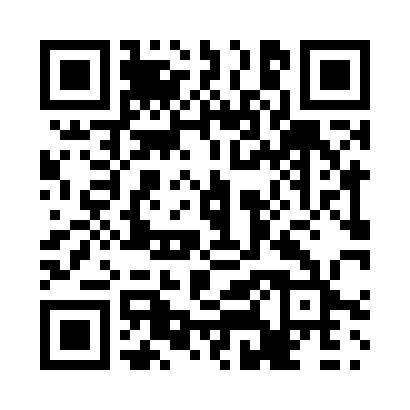 Prayer times for Auburnton, Saskatchewan, CanadaWed 1 May 2024 - Fri 31 May 2024High Latitude Method: Angle Based RulePrayer Calculation Method: Islamic Society of North AmericaAsar Calculation Method: HanafiPrayer times provided by https://www.salahtimes.comDateDayFajrSunriseDhuhrAsrMaghribIsha1Wed3:375:2512:455:518:069:552Thu3:355:2312:455:518:089:573Fri3:325:2212:455:528:099:594Sat3:305:2012:455:538:1110:025Sun3:275:1912:455:548:1210:046Mon3:255:1712:455:558:1410:067Tue3:225:1512:455:568:1510:098Wed3:205:1412:455:578:1710:119Thu3:175:1212:455:588:1810:1310Fri3:155:1112:455:598:1910:1611Sat3:135:0912:455:598:2110:1812Sun3:105:0812:456:008:2210:2113Mon3:085:0612:456:018:2410:2314Tue3:055:0512:456:028:2510:2515Wed3:035:0412:456:038:2610:2816Thu3:015:0212:456:038:2810:3017Fri2:585:0112:456:048:2910:3318Sat2:565:0012:456:058:3010:3519Sun2:544:5912:456:068:3210:3720Mon2:514:5712:456:078:3310:3921Tue2:514:5612:456:078:3410:4022Wed2:504:5512:456:088:3610:4023Thu2:504:5412:456:098:3710:4124Fri2:494:5312:456:108:3810:4225Sat2:494:5212:456:108:3910:4226Sun2:484:5112:456:118:4010:4327Mon2:484:5012:466:128:4110:4428Tue2:484:4912:466:128:4210:4429Wed2:474:4912:466:138:4410:4530Thu2:474:4812:466:148:4510:4531Fri2:474:4712:466:148:4610:46